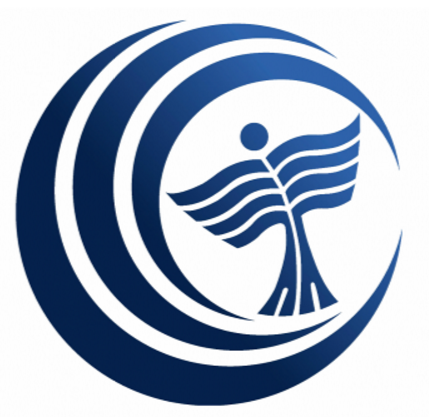 TartalomjegyzékI.	Képzési és kimeneti követelmény	3II.	Képzési program	5II.1. Képzési és kimeneti követelmény	5II.2. Képzési program és tanterv	7II.3 Tantárgyak leírása	10Számítógép és hálózati architektúrák	10Hálózat menedzselés 1.	11Windows operációs rendszer	12Linux operációs rendszerek	13Informatikai rendszerek minőségbiztosítása és auditja	15Hálózati információs rendszerek üzemeltetése	16Hálózati operációs rendszerek – Windows	17Hálózati operációs rendszerek – Linux	19Hálózat menedzselés 2.	20Adatbiztonság, adatvédelem	21Felhő alapú architektúrák és hálózati technológiák	23Szakdolgozat	24III.	A szak oktatói	25Képzési és kimeneti követelményA Pannon Egyetem által megalapított Nagyvállalati informatikai rendszerüzemeltető szakirányú továbbképzési szak KKK-jaA szak megnevezése: Magyarul: Nagyvállalati informatikai rendszerüzemeltető szakirányú továbbképzési szakAngolul: Postgraduate Specialist Training Course in Large Enterprise IT Systems AdministrationA létesítést engedélyező határozat ügyiratszáma: FF/1684-2/2014.A szakképzettség oklevélben szereplő megnevezése: Magyarul: Nagyvállalati informatikai rendszerüzemeltető specialistaAngolul: Large Enterprise IT Systems Administrator SpecialistA szakirányú továbbképzési szak képzési területe: Informatika képzési területA felvétel felvétele:Legalább alapképzésben (korábbi képzési rendszerben főiskolai szintű képzésben) szerzett oklevél.A képzési idő: 2 félévA szakképzettség megszerzéséhez összegyűjtendő kreditek száma: 60 kreditA képzés során elsajátítandó kompetenciák, tudáselemek, megszerezhető ismeretek, személyes adottságok, készségek, a szakképzettség alkalmazása konkrét környezetben, tevékenységrendszerben: A képzés célja olyan speciális ismeretekkel és szemléletmóddal rendelkező szakemberek képzése, akik a korábban megszerzett szakképzettségük és felsőfokú szakismeretük birtokában képesek az ipar és a gazdaság különböző területein tevékenykedő nagyvállalatok informatikai rendszereinek hatékony és fenntartható üzemeltetésére. Elsajátítandó kompetenciák, tudáselemek, megszerezhető ismeretek:A szakon végzettWindows és Linux alapú rendszereket telepít, konfigurál és üzemeltet;adatbázis-rendszereket telepít, konfigurál és üzemeltet;virtuális szervereket, adattárakat telepít, konfigurál és üzemeltet;ismeri és alkalmazza a szolgáltatás-menedzsment irányelveit;biztonságosan üzemelteti az IT rendszereket;távoli rendszerfelügyeletet biztosít;rendszer paramétereket mér, elemez és jelentéseket készít;állandó kapcsolatot tart, támogatást nyújt partnereinek/munkatársainak.Személyes adottságok, készségek:problémafelismerő és -megoldó képesség;fejlett műszaki/informatikai érzék;együttműködő és kommunikációs képesség, tolerancia; rugalmasság, kreativitás; a minőség iránti elkötelezettség;képesség önálló munkavégzésre, ugyanakkor csapatmunkában való részvételre.A szakképzettség alkalmazása konkrét környezetben, tevékenységrendszerben:A nagyvállalati informatikai rendszerüzemeltető specialista szakirányú továbbképzési szakon végzettek alkalmasak a nagyvállalati környezetekben széles körben használt informatikai technológiák és rendszerek telepítésére, konfigurációs beállításainak megadására, az erőforrások hatékony kihasználásával történő üzemeltetésére, valamint az esetlegesen felmerülő problémák érzékelésére és elhárítására, az elvégzett tevékenységek adekvát dokumentálására és kommunikációjára. A nemzetközi szakmai követelményeknek is megfelelően felkészített végzettek ismerik az elérhető legjobb módszereket és megoldásokat az informatikai rendszerek üzemeltetésének területén.A szakképzettség az ipar és a gazdaság csaknem minden területén hasznosítható. Alkalmazható többek között felelős IT üzemeltetés-vezetői, hálózati, rendszer- és szerverüzemeltetői munkakörökbenA szakképzettség szempontjából meghatározó ismeretkörök és főbb ismeretkörökhöz rendelt kreditértékek: Alapozó ismeretek: 12-15 kreditinformatikai alapismeretek (operációs rendszerek, adatbáziskezelő rendszerek használata, telepítése), informatikai szolgáltatás-menedzsment alapjai (ITIL), személyes hatékonyságot fejlesztő ismeretekSzakmai törzsanyag: 39-42 kreditWindows és Linux rendszerek konfigurálása és üzemeltetése nagyvállalati környezetben, távoli rendszermenedzsment, virtualizációs technológiák, adatbázis technológiák, csoportmunka megoldások, pl. IBM Lotus Domino, AIX, Red Hat Linux üzemeltetése.A kötelező és választható tárgyak kreditértéke: 54 kreditA szakdolgozat kreditértéke: 6 kreditKépzési programII.1. Képzési és kimeneti követelményA szakirányú továbbképzés neve: Nagyvállalati informatikai rendszerüzemeltető szakirányú továbbképzési szakAz indító intézmény neve: Dunaújvárosi EgyetemLétesítő intézmény és engedély száma: Pannon Egyetem, FF/1684-2/2014.A szakirányú továbbképzésben szerezhető szakképzettség oklevélben szereplő megnevezése: Nagyvállalati informatikai rendszerüzemeltető specialistaA szakirányú továbbképzés képzési területe: Informatika képzési területA felvétel feltételei: Legalább alapképzésben (korábbi képzési rendszerben főiskolai szintű képzésben) szerzett oklevél.A képzési idő, félévekben meghatározva: 2 félévA szakképzettség megszerzéséhez összegyűjtendő kreditek száma: 60 kreditA szakirányú továbbképzési szakképzési célja, elsajátítandó szakmai kompetenciák:A képzés célja:A képzés célja olyan speciális ismeretekkel és szemléletmóddal rendelkező szakemberek képzése, akik a korábban megszerzett szakképzettségük és felsőfokú szakismeretük birtokában képesek az ipar és a gazdaság különböző területein tevékenykedő nagyvállalatok informatikai rendszereinek hatékony és fenntartható üzemeltetésére. A képzés során elsajátítandó kompetenciák, tudáselemek, megszerezhető ismeretek:A szakon végzettWindows és Linux alapú rendszereket telepít, konfigurál és üzemeltet;adatbázis-rendszereket telepít, konfigurál és üzemeltet;virtuális szervereket, adattárakat telepít, konfigurál és üzemeltet;ismeri és alkalmazza a szolgáltatás-menedzsment irányelveit;biztonságosan üzemelteti az IT rendszereket;távoli rendszerfelügyeletet biztosít;rendszer paramétereket mér, elemez és jelentéseket készít;állandó kapcsolatot tart, támogatást nyújt partnereinek/munkatársainak.Személyes adottságok, készségek:problémafelismerő és -megoldó képesség;fejlett műszaki/informatikai érzék;együttműködő és kommunikációs képesség, tolerancia; rugalmasság, kreativitás; a minőség iránti elkötelezettség;képesség önálló munkavégzésre, ugyanakkor csapatmunkában való részvételre.A szakképzettség alkalmazása konkrét környezetben, tevékenységrendszerben:A nagyvállalati informatikai rendszerüzemeltető specialista szakirányú továbbképzési szakon végzettek alkalmasak a nagyvállalati környezetekben széles körben használt informatikai technológiák és rendszerek telepítésére, konfigurációs beállításainak megadására, az erőforrások hatékony kihasználásával történő üzemeltetésére, valamint az esetlegesen felmerülő problémák érzékelésére és elhárítására, az elvégzett tevékenységek adekvát dokumentálására és kommunikációjára. A nemzetközi szakmai követelményeknek is megfelelően felkészített végzettek ismerik az elérhető legjobb módszereket és megoldásokat az informatikai rendszerek üzemeltetésének területén.A szakképzettség az ipar és a gazdaság csaknem minden területén hasznosítható. Alkalmazható többek között felelős IT üzemeltetés-vezetői, hálózati, rendszer- és szerverüzemeltetői munkakörökbenA szakképzettség szempontjából meghatározó ismeretkörök és a főbb ismeretkörökhöz rendelt kreditérték:II.2. Képzési program és tantervFelelős szervezeti egység neve: Dunaújvárosi Egyetem, Informatikai IntézetKépzésért felelős szakmai vezető neve: Dr. Leitold FerencA képzési cél: A képzés célja olyan speciális ismeretekkel és szemléletmóddal rendelkező szakemberek képzése, akik a korábban megszerzett szakképzettségük és felsőfokú szakismeretük birtokában képesek az ipar és a gazdaság különböző területein tevékenykedő nagyvállalatok informatikai rendszereinek hatékony és fenntartható üzemeltetésére.A jelentkezés feltétele: Legalább alapképzésben (korábbi képzési rendszerben főiskolai szintű képzésben) szerzett oklevél.Az oklevélben szereplő szakirányú képzettség megnevezése: Nagyvállalati informatikai rendszerüzemeltető specialistaKépzési idő: (a képzés csak levelező tagozaton indul) 2 félévA képzés főbb tanulmányi területei:Alapozó szakismeretek: (összesen: 15 kredit) Windows operációs rendszerLinux operációs rendszerekHálózati információs rendszerek üzemeltetéseSzakmai törzsanyag (összesen: 40 kredit)Számítógép és hálózati architektúrákHálózat menedzselés 1.Informatikai rendszerek minőségbiztosítása és auditjaHálózati operációs rendszerek – WindowsHálózati operációs rendszerek – LinuxHálózat menedzselés 2.Adatbiztonság, adatvédelemFelhő alapú architektúrák és hálózati technológiákA szakdolgozat (5 kredit)Éves tanulmányi terv:Konzultációs időszak: szorgalmi időszak 13 hét, ezen belül kéthetente két nap (péntek délután, szombat).Vizsgaidőszak: félévenként 4 hét.Az ismeretek ellenőrzési rendszere:Évközi jegy: a szorgalmi időszakban a tanórán tett írásbeli vagy szóbeli beszámolóval, illetve otthoni munkával készített feladat (mérési jegyzőkönyv, tanulmány) valamint a gyakorlatokon végzett munka értékelésével.Vizsgajegy: vizsgával záródó tantárgyak esetén vizsgaidőszakban beszámolási kötelezettség.Záróvizsga: a speciális szakmai ismeretek tantárgyi tematikája alapján komplex szóbeli vizsga.A minősítés feltételei:A záróvizsgára bocsátás feltételei:a záróvizsgára bocsátás feltétele a végbizonyítvány (abszolutórium) megszerzése,két bíráló által elfogadott szakdolgozat.A záróvizsga részei:a szakdolgozat védése,átfogó (komplex szóbeli vizsga).Az oklevél minősítése: A két opponens véleményének figyelembevételével a szakdolgozat védésére adott érdemjegy, valamint a szóbeli vizsgára adott érdemjegy egészre kerekített átlaga.Korábban szerzett ismertek, gyakorlatok beszámítási rendjeAz Egyetem elismeri a hallgató bármelyik felsőoktatási intézményben folytatott tanulmányai során kredittel elismert tanulmányi teljesítményét függetlenül attól, hogy milyen felsőoktatási intézményben, milyen képzési szinten folytatott tanulmányok során szerezte azt. Az elismerés – tantárgyi program alapján – kizárólag a kredit megállapításának alapjául szolgáló ismeretek összevetésével történik. Az Egyetem elismeri a kreditet, ha az összevetett ismeretek legalább hetvenöt százalékban megegyeznek.Az Egyetem a munkatapasztalat alapján szerzett ismereteket is elismeri. Az elismerés a hallgató előzetes tanulásának, a munkatapasztalatának bizonyításából (portfólió) és az esetlegesen hiányzó ismeretek, készségek felméréséből pótlásából, és a szakterületen korábban megszerzett tudás felméréséből áll.Nagyvállalati informatikai rendszerüzemeltető szakirányú továbbképzési szak tanterve:Megjegyzés:ea – előadásgy – gyakorlatl – laboratóriumkr – kreditpontA követelményeknél az F jelölés folyamatos (félév közbeni) számonkérést jelent, a V jelölés vizsgát jelent. Záróvizsga tárgyak:ZV: ZV1:  Hálózati operációs rendszerek – Windows, Hálózati operációs rendszerek – Linux ZV2:  Informatikai rendszerek minőségbiztosítása és auditja, Hálózat menedzselés 1., Hálózat menedzselés 2.Oklevél minősítése = 	(ZV+D+TA) / 3(ZV) a záróvizsga-tantárgy(ak) érdemjegyeinek számtani átlaga (az eredményt két tizedes jegyre kerekítve), (D) a szakdolgozat Záróvizsga Bizottság által adott érdemjegye, (TA) a teljes tanulmányi időszakban megszerzett összes kreditpontra – a szakdolgozat készítés kivételével - vonatkozó súlyozott tanulmányi átlaga (az eredményt két tizedes jegyre kell kerekíteni). 
Oklevél minősítése:kiváló		4,51 - 5,00jó		3,51 - 4,75közepes	2,51 - 3,50elégséges	2,00 - 2,50II.3 Tantárgyak leírásaSzámítógép és hálózati architektúrákDUEL-ISR-118			10/0/5/F/5 Tantárgyfelelős oktató: Dr. Nagy Bálint Előfeltétel kód: -Oktatási cél, kompetenciák:A hallgatók ismerkedjenek meg a számítógépek felépítésével, hardver architektúrákkal, valamint hálózati architektúrákkal, alhálózatok és hálózati végberendezések konfigurálásával.Legyenek képesek a számítógépek alkatrészeinek cseréjére, a Microsoft Windows operációs rendszer telepítésére, továbbá otthoni, kisvállalati hálózati eszközök beállítására.Képes IBM PC kompatibilis személyi számítógép alkatrészeit meghatározni, számítógépet összeépíteni, továbbá a Cisco otthoni, kisvállalati eszközeit beüzemelni, velük egyszerű helyi hálózatot kialakítani.Tartalom:Elmélet: Számítógépek kialakulása. Számítógépek főbb elemei, és az integrációs folyamat (kártyák -> IC-k -> SoC). Processzorok felépítése (CISC/RISC, magok, szálak, cache szintek). Buszrendszerek és foglalatok szerepe, típua (BCLK és sávszélesség az alaplapokon). RAM/ROM típusok, adatméret és buszméret közti különbségek, időzítések. Tárolók és csatolóik (verziók közti különbségek). Videó kimenetek (GPU-k, memóriák, csatoló típusok) és perifériák (csatlakozó típusok). Tápegységek felépítése (csatlakozók, feszültség szintek, teljesítmény kalkulálása). Hálózatok kialakulása (protokollok, interfészek), LAN/MAN/WAN, ISO OSI, TCP/IP. IP és ICMP verziók és forgalom irányításról általánosságban. UDP-ről, TCP-ről általános alapismeretek.Labor: PC alkatrészek cseréje, UEFI beállítások, frissítési lehetőségek. Microsoft Windows telepítése, partícionálás, fájlrendszerek, jogosultságok. Registry használata, eszközök, felhasználók, szolgáltatások menedzselése. Feladatok ütemezése. Mappák, nyomtatók megosztása. Eseménynapló, teljesítménymonitorozás. PowerShell alapparancsok, szkriptek írása. Microsoft Windows hálózati konfigurálása. Hálózati kábeltípusok, készítésük, tesztelésük. Otthoni, kisvállalati ISR-ek elérése, konfigurálása.Kötelező irodalomTanenbaum, Andrew S.: Számítógép-architektúrák 2., átdolgozott, bővített kiadás, Panem kiadó, Budapest, 2006.Tanenbaum, Andrew S. – Woodhull, Albert S.: Operációs rendszerek; tervezés és implementáció, Panem kiadó, Budapest, 2007Tanenbaum, Andrew S.: Számítógép-hálózatok (2. kiadás), Panem kiadó, Budapest, 2004Ajánlott irodalomElektronikus anyagok a Moodle vagy Neptun rendszerekben.Hálózat menedzselés 1.DUEL-ISR-258			5/0/10/V/5 Tantárgyfelelős oktató: Dr. Leitold FerencElőfeltétel kód: -Oktatási cél, kompetenciák:A tárgyat elvégző hallgatók képessé válnak kommunikációs hálózatok alapvető kezelésére, létrehozására. A kommunikációs közegek működésétől a számítógépes hálózatok eszközeinek alapvető működéséig képesek a folyamatok átlátására, megértésére.E tantárgy csupán az ISO OSI szabvány első három rétegének alapfunkcióira koncentrál, míg a komplexebb részeik, valamint a felsőbb rétegek a Hálózat menedzselés 2. tárgyban kerülnek ismertetésre.Képesek Cisco IOS operációs rendszerű hálózati eszközöket konfigurálni, rajtuk az interfészeket állítani, X.25-ös típusú kapcsolatot létrehozni, valamint statikus és RIPV2 dinamikus forgalomirányítást konfigurálni. DHCP és NAT szolgáltatásokat beállítaniTartalom:Elmélet: ISO OSI és TCP/IP struktúra felelevenítése, párhuzamba állítása. Vezetékes és vezeték nélküli átviteli közegek és jellemzőik. Adatkapcsolati módok ismertetése, összehasonlítása. IP és ICMP verziók, X.25 részletesen és többesküldés. Címkiosztási módok. Forgalomirányításról általánosságban, és statikus dinamikus forgalomirányítás. Irányítási algoritmusok, protokollok. Hálózati címfordítás.Labor:Előfeltétel tárgy ismereteinek felelevenítése. Hálózati eszköz operációs rendszerének felépítése, alapparancsok megismerése. Csatlakozási módok, interfészek címzése. X.25-ös kapcsolat kiépítése, alapértelmezett útvonal állítása, statikus forgalomirányítás gyakorlása. Dinamikus forgalomirányítás gyakorlása. DHCP és statikus címfordítás. Komplex gyakorlófeladatok megoldása.Kötelező irodalomTanenbaum, Andrew S.: Számítógép-hálózatok (2. kiadás),Panem kiadó, Budapest, 2004.Ajánlott irodalomCisco Certified Network Associate képzés első két szemeszterének tananyaga a Moodle rendszerbenWindows operációs rendszerDUEL-ISR-257			5/0/10/V/5 Tantárgyfelelős oktató: Dr. Ágoston GyörgyElőfeltétel kód: -Oktatási cél, kompetenciák:A tantárgy célja a Windows operációs rendszerek sajátosságainak megismertetése, illetve készség szintű alkalmazásának elősegítése, támogatása. A tárgy hallgatói ismerjék meg a Windows operációs rendszerek alatt futó fontosabb alkalmazásokat, ezek főbb jellemzőit, lehetőségeit. Képesek legyenek saját munkakörnyezetet kialakítani, feladatokat automatizálni saját parancsfájlok (szkriptek) segítségével.Elsajátítandó kompetenciákKépes az informatikai szakterületen üzemeltetési rutin feladatok ellátására, tervek alapján fejlesztési részfeladatok ellátására. A tanult probléma-megoldási módszereket és eljárásokat alkalmazza szakterületi feladatainak ellátása érdekében.Tartalom:Windowstörténete, kialakulása, általános jellemzői, működési filozófia. A Windows fájlrendszerek felépítése, jellemzői, a könyvtár hierarchia áttekintése, a fájl és könyvtár hivatkozások felépítése és használata. Folyamatok kezelése, a folyamatok általános jellemzői. Folyamatok, szálak, címterek, portok, memóriakezelés, lapozás, virtuális memória, fájlrendszerek. MS Windows: kialakulása, felépítése, jogosultsági rendszer, fájlrendszer, registry, fájlrendszer és registry jogosultságokkal ismerkedés, eszközök, felhasználók, szolgáltatások, lemezek kezelése, feladatok ütemezése, mappák és nyomtatók megosztása, eseménynapló, teljesítménymonitorozás.PowerShell alapparancsok, szkriptek.Kötelező irodalomElőadás és labor órákon használt prezentációk PDF formátumban a Moodle keretrendszerbenAjánlott irodalom-Linux operációs rendszerekDUEL-ISR-159			5/0/10/V/5 Tantárgyfelelős oktató: Dr. Ágoston GyörgyElőfeltétel kód: -Oktatási cél, kompetenciák:A tantárgy célja a Unix/Linux operációs rendszerek sajátosságainak megismertetése, illetve készség szintű alkalmazásának elősegítése, támogatása. A tárgy hallgatói ismerjék meg a Unix/Linux operációs rendszerek alatt futó fontosabb alkalmazásokat, ezek főbb jellemzőit, lehetőségeit. Képesek legyenek saját munkakörnyezetet kialakítani, feladatokat automatizálni saját parancsfájlok (szkriptek) segítségével. Tudjanak munkát végezni, gondolkodni, feladatokat ellátni Linux operációs rendszerben.A tárgy valamennyi informatikai képzési területen tanuló hallgató kötelező tárgya, a képzésük középső szakaszában ajánlott elhelyezni!Elsajátítandó kompetenciákKépes az informatikai szakterületen üzemeltetési rutin feladatok ellátására, tervek alapján fejlesztési részfeladatok ellátására.A tanult probléma-megoldási módszereket és eljárásokat alkalmazza szakterületi feladatainak ellátása érdekében.Tartalom:Unix/Linux története, kialakulása, általános jellemzői, koncepciók és működési filozófia. A Linux fájlrendszerek felépítése, jellemzői, a könyvtár hierarchia áttekintése, a fájl és könyvtár hivatkozások felépítése és használata. Az "alap" jogosultsági rend-szer és POSIX ACL-ek használata, a felhasználók kezelése és azonosítása. Az I/O át-irányítás és I/O ütemezés. Reguláris kifejezések használata. A 2.6-os vagy újabb Linux kernel és lehetőségei. Folyamatok kezelése, a folyamatok általános jellemzői. A Linux rendszerindítási folyamata. A Linux hálózatkezelése. Az X Window System felépítése és működése. A legismertebb Linux disztribúciók és jellemzőik. A Linux jelentősége, képességei, használati köre.Kötelező irodalomHadarics Kálmán: Operációs rendszerek Linux főiskolai jegyzet, Dunaújváros, 2007 Előadás és labor órákon használt prezentációk PDF formátumban (moodle.duf.hu)Ajánlott irodalomBartók Nagy János - Laufer Judit: UNIX felhasználói ismeretek. Budapest, OpenInfo, 1994. 392 p. Ács Zsolt: Linux az alapoktól a felhasználói szintig. Budapest, ComputerBooks, 2002. III, 171 p. Pere László: Linux felhasználói ismeretek I.:Az alapok. Budapest, Kiskapu, 2002. 249p. Pere László: Linux felhasználói ismeretek II.: Adatkezelés. Budapest, Kiskapu, 2002. [2], 249 p. Büki András: Unix/Linux héjprogramozás, Kiskapu Kft, 2002, 256pInformatikai rendszerek minőségbiztosítása és auditjaDUEL-ISR-155			10/5/0/V/5 Tantárgyfelelős oktató: Dr. Leitold FerencElőfeltétel kód: -Oktatási cél, kompetenciák:A hallgató értékelni tudja a kontroll megoldásokhatékonyságát és az IT alkalmazásával járó reális kockázatokat. A hallgatók ismerjék meg a számítógépes alkalmazások kockázatait, az informatikai rendszerek minőségbiztosításának, auditjának alapvető céljait, feladatait.Ismerjék meg a rendszerfejlesztés ellenőrzési, tesztelési feladatait.Elsajátítandó kompetenciákKépes a kockázatok értékelésre.Képes az informatikai rendszerek minőségbiztosítása, auditja során közreműködni.Képes a szoftverek alapvető tesztelési feladataira.Tartalom:Szoftver minőségbiztosítás, biztonságkritikus rendszerek. Informatikai rendszer audit. Informatikai rendszerek tesztelése, szoftvertesztelés. tesztelési stratégiák. Esettanulmányok.Kötelező irodalomDr. Leitold Ferenc: Informatikai rendszerek tesztelésehttps://www.tankonyvtar.hu/hu/tartalom/tamop412A/2011-0035_informatikai_rendszerek_teszteleseAjánlott irodalomCobiT, Az Információ-technológia irányításához, kontrolljához és ellenőrzéséhez, Perfekt, 2004Hálózati információs rendszerek üzemeltetéseDUEL-ISR-			5/0/10/F/5 Tantárgyfelelős oktató: Hadarics KálmánElőfeltétel kód: -Oktatási cél, kompetenciák:A tárgy célja a számítógépek, illetve összetett, hálózatba kapcsolt információs rendszerek működtetési és rendszer-adminisztrációs feladatainak megismertetése. A tárgy áttekintést ad a nagyvállalati információs rendszerekben jellemző IT üzemeltetési feladatokról, a rendszergazdákkal szembeni elvárásokról.Elsajátítandó kompetenciákKépes információs rendszerek rendszerszintű áttekintésére.Átlátja az IT üzemeltetési feladatokat.Képes hálózati szolgáltatások rendszerfelügyeletére.Ismeri és alkalmazza a szolgáltatásmenedzsment általános elveit.Tartalom:Az információs rendszerek üzemeltetésének feladatai. Rendszer-adminisztrátori feladatok. Alapvető rendszergazdai feladatok Linux és Windows operációs rendszerekben.Az üzemeltetési feladatok és a hálózati ismeretek összefüggései. IT hálózati elemek, hálózatba illesztés. Szerverek jellemzői és üzemeltetési feladatai. Frissítések tervezése, ütemezése, tesztelése. Asztali (desktop) elemek üzemeltetési feladatai vállalati környezetben. Adattárolás, adattároló architektúrák (SAN, Fibre Channel, NAS, NAS protokollok, IP SAN)Felügyelet és riportok. Archiválás. Mentés tervezése, méretezési feladatok. Felügyeleti rendszerek.Hálózatfelügyeleti módszerek. Szolgáltatások üzemeltetése: általános kívánalmak és elvárások. A legfontosabb üzemeltetési alaptevékenységek. IT szolgáltatások megtervezése, beüzemelése, fejlesztése, felügyelete, karbantartása, támogatása.Távoli hozzáférés szolgáltatás. WiFi üzemeltetés. Szolgáltatási szintű üzemeltetés, SLA követelmények.Virtualizáció és felhő IT üzemeltetés.Kötelező irodalomMarcel Gagné: Linux rendszerfelügyelet, Kiskapu Kft, 2002Pere László: GNU/Linux rendszerek üzemeltetése I.-II., Kiskapu Kft, 2005Tony Bautts, Terry Dawson, Gregor N. Purdy: Linux hálózati adminisztrátorok kézikönyve, Kossuth Kiadó ZRt, 2005Ajánlott irodalomBorbély Balázs; Filkor Csaba; Szentgyörgyi Tibor:Windows Server 2012, Windows 8 és Office 365 alapokon - Modern munkakörnyezet építése, Jedlik Oktatási Stúdió Bt., Budapest 2012Egyéb segédanyagok elérhetőek a Moodle-benHálózati operációs rendszerek – WindowsDUEL-ISR-121			5/0/10/F/5 Tantárgyfelelős oktató: Dr. Ágoston GyörgyElőfeltétel kód: Windows operációs rendszer (DUEL-ISR-257)Oktatási cél, kompetenciák:A tantárgy célja Windows Server operációs rendszerek és a hozzájuk köthető technológiák megismertetése. A félév során a hallgatók elsajátíthatják a tartományi rendszerek üzemeltetésével kapcsolatos terminológiákat, megismerhetik a fontosabb Active Directory szolgáltatásokat. Képesek legyenek tartományi környezet kialakítására, Windows rendszerek központi vezérlésére AD objektumok, csoport házirendek, szerver szerepkörök és szolgáltatások menedzselésén és konfigurálásán keresztül.Elsajátítandó kompetenciákKépes az informatikai szakterületen üzemeltetési rutin feladatok ellátására, tervek alapján fejlesztési részfeladatok ellátására. A tanult probléma-megoldási módszereket és eljárásokat alkalmazza szakterületi feladatainak ellátása érdekében.Tartalom:Hálózati operációs rendszerekhez köthető alapfogalmak megismerése, virtualizáció módjai (szerver, alkalmazás, desktop, storage, megjelenítés). A felhő alapú számítástechnika témához kapcsolódó alapfogalmainak megismerése (Software as a Service, Platform as a Service, Infrastructure as a Service, Storege as a Service). A Windows Server aktuális kiadásának főbb jellemzői, installálási módjai, installálása. Telepítés utáni lépések, lokális szerver beállítások. Active Directory címtárszolgáltatás jellemzői, struktúrája. Az AD adatbázisa, működési szintjei. Az AD objektumainak elnevezése, azonosítása, objektumosztályok. Globális katalógus, címtárpartíciók. Funkcionalitási szintek. Tartományvezérlő beüzemelése, AD Administrative Tools használata. AD objektumok létrehozása, csoportkezelés. Storage Spaces szolgáltatás jellemzői, Storage Pool létrehozása, menedzselése, hibatűrő tárolókötet készítése. Hitelesítés (DAP, LDAP, IWA, NTLM, Kerberos) és hozzáférés vezérlés (ACE, ACL). Felhasználói jogok és jogosultságok, vezérlés delegálása. Csoportházirendek (Group Policy), felügyeleti sablonok. Csoportházirendek vs. Helyi házirendek. Öröklődés, az öröklődést befolyásoló tényezők. Csoportházirendek kiértékelése, végrehajtásának sorrendje, frissítése. Csoportházirend szintek. Starter GPO. Csoportházirendek létrehozása érvényesítése. Ütemezett feladatok, parancsfájlok (PowerShell, Batch) futtatása Group Policy-ból. Megosztások. Megosztási- és fájlrendszer szintű jogosultságok. Eredő jogosultságok. Lemezkvóták, helyi kvótakonfiguráció. Kvótakonfigurációs házirendek. Megosztott könyvtár használata meghajtóként, központi kvótakezeléssel. A névfeloldás menete Windows alatt. DNS rekordok, zóna típusok, zónajellemzők. AD integrált DNS. DNS keresési zónák. DNS szerepkör beüzemelése, fontosabb DNS szerver jellemzők.DNS keresési zóna létrehozása, DNS rekordok menedzselése. DHCP szolgáltatás működése, alapfogalmak. A DHCP címkiosztás menete, DHCP bérlet megújításának folyamata. DHCP Scope típusok. DHCP Failover Cluster, Multi-site DHCP. DHCP Scope létrehozása. IIS, WSUS, WDS szolgáltatások és alapfogalmak.Kötelező irodalomA kurzushoz tartozó prezentációk és segédanyagok a Moodle keretrendszerbenMicrosoft TechNet (online)Microsoft Docs (online)Ajánlott irodalomWilliam Panek: MCSA Windows Server 2016 Complete Study Guide: Exam 70-740, Exam 70-741, Exam 70-742 and Composite Upgrade Exam 70-743Borbély Balázs; Filkor Csaba; Szentgyörgyi Tibor:Windows Server 2012, Windows 8 és Office 365 alapokon - Modern munkakörnyezet építése, Jedlik Oktatási Stúdió Bt., Budapest 2012Gál Tamás: Windows Server 2008 R2 - A kihívás állandó, Jedlik Oktatási Stúdió, Budapest 2011.Hálózati operációs rendszerek – LinuxDUEL-ISR-214			5/0/10/F/5 Tantárgyfelelős oktató: Dr. Ágoston GyörgyElőfeltétel kód: Linux operációs rendszerek (DUEL-ISR-159)Oktatási cél, kompetenciák:A tantárgy célja, hogy a hallgató ismerje meg a Linux operációs rendszer telepítési folyamatát, konfigurálását. Tudjon alkalmazásokat telepíteni, mind forráskódból, mind előre gyártott csomagok segítségével. Legyen lépes az operációs rendszer és hálózati kapcsolat menedzselésére, hálózati szolgáltatások telepítésére, felügyeletére, hangolására.Elsajátítandó kompetenciákLegyen képes Linux operációs rendszer telepítésére.Legyen képes Linux operációs rendszerben felhasználók kezelésére. a felhasználói jogosultságok szabályozására.Tudjon alkalmazásokat telepíteni és konfigurálniTartalom:A Linux telepítése, partíciók és fájlrendszerek létrehozása. RAID és LVM használata, fájlrendszerek csatolása. Szoftver csomagok kezelése. Felhasználók kezelése, és jogosultságaik szabályozása. A Linux kernel lehetőségei, és a Linux boot folyamatának adminisztrációja. A hálózat konfigurációja, a hálózati kommunikáció szűrése. A Linux fontosabb hálózati szolgáltatásainak telepítése és konfigurálása.Kötelező irodalomHadarics Kálmán: A Debian GNU/Linux, mint Hálózati operációs rendszer elektronikus jegyzet, http://kami.duf.hu/debian_jegyzetEgyéb segédanyagok elérhetőek a Moodle-ben (moodle.uniduna.hu)Ajánlott irodalomFred Butzen, Christopher Hilton: Linux hálózatok, Kiskapu Kft, 1999Marcel Gagné: Linux rendszerfelügyelet, Kiskapu Kft, 2002Rob Flickenger: Linux bevetés közben, Kiskapu Kft, 2003Pere László: GNU/Linux rendszerek üzemeltetése I.-II., Kiskapu Kft, 2005Tony Bautts, Terry Dawson, Gregor N. Purdy: Linux hálózati adminisztrátorok kézikönyve, Kossuth Kiadó ZRt, 2005Gerrit Huizenga, Badari Pulavart, Sandra K. Johnson: Linux kiszolgálók teljesítményének fokozása, Kiskapu Kft, 2006.Hálózat menedzselés 2.DUEL-ISR-120			5/0/10/V/5 Tantárgyfelelős oktató: Dr. Leitold FerencElőfeltétel kód: Hálózat menedzselés 1. (DUEL-ISR-258)Oktatási cél, kompetenciák:A tárgyat elvégző hallgatók képessé válnak kommunikációs hálózatok kezelésére, menedzselésére. A hálózati rétegek működésétől, konfigurációjátólazok alkalmazásáig képesek a folyamatok átlátására, megértésére.A tantárgy csupán az ISO OSI szabvány rétegeinek komplexebb részeivel kapcsolatos ismereteket tartalmazza.A tárgyat elvégző hallgatók ismerik az ISO OSI és TCP/IP modelleket, annak rétegeit és funkcióikat. A vezetéses és vezeték nélküli átviteli közegek jellemzőit, használt modulációs eljárásokat. A különböző kapcsolási módok közti lényegi különbségeket, az X.25-ös protokollt, valamint az IPv4 és IPv6 protokollok (és ICMP protokolljaik) működését, a címkiosztási lehetőségeket.A forgalomirányítás célját, módját, valamint az RIPv2 dinamikus irányító protokoll működését, konfigurálását. Az IP-alapú címfordítást.Képesek Cisco IOS operációs rendszerű hálózati eszközöket konfigurálni, rajtuk az interfészeket állítani, X.25-ös típusú kapcsolatot létrehozni, valamint statikus és RIPV2 dinamikus forgalomirányítást konfigurálni. DHCP és NAT szolgáltatásokat beállítani.Tartalom:Előadás:Feszítőfa protokoll. Virtuális LAN-ok, trönk kapcsolatok, VTP. OSPF forgalomirányítási protokoll. Dinamikus címfordítás. Viszony és megjelenítési réteg jellemző funkciói, alkalmazásai. Tűzfalak és authentikáció (802.1x, Radius, TACACS). Grafikus menedzsment felületek használata. DNS, VPN,  SNMP, MIB, CIM, VoIP protokollok működése.Labor:Korábbi tanulmányok felelevenítése. PPP konfigurálása, és feszítőfa protokoll használata. VLAN-ok és trönkök konfigurálása, alinterfészek. Port biztonság, VLAN-ok szabályozása trönkökön, VTP. Dinamikus NAT és PAT, OSPF konfigurálása. ACL-ek létrehozása. Grafikus felület és SSH konfiguráció.Kötelező irodalomTanenbaum, Andrew S.: Számítógép-hálózatok (2. kiadás),Panem kiadó, Budapest, 2004.Ajánlott irodalomCisco Certified Network Associate képzés első két szemeszterének tananyaga a Moodle rendszerbenAdatbiztonság, adatvédelemDUEL-ISR-250			10/0/0/V/5 Tantárgyfelelős oktató: Dr. Leitold FerencElőfeltétel kód: -Oktatási cél, kompetenciák:A személyes adatok gyűjtésére, feldolgozására és felhasználására, az érintett személyek védelmére vonatkozó alapelvek, szabályok, eljárások, adatkezelési eszközök és módszerek megismerése. A nemzetközi és a hazai szabályozás áttekintése.Az adatkezelő rendszerekben alkalmazott adatvédelmi informatikai megoldások ismertetése.Kriptográfiai, mind a számítógépes és hálózati biztonságtechnológia, mind pedig biztonságmenedzsment alapelvek, a vállalati szintű biztonsági megoldások megismerése.Képes vállalati információs rendszerek biztonsági rendszereinek fejlesztésére és korábbi fejlesztések implementációjára.Képes szakterületén elemzési, specifikációs, tervezési, fejlesztési és üzemeltetési feladatok ellátására, alkalmazza a fejlesztési módszertanokat, hibakeresési, tesztelési és minőségbiztosítási eljárásokat.Képes önálló tanulás megtervezésére, megszervezésére és végzésére.Képes megérteni és használni szakterületének jellemző szakirodalmát, számítástechnikai, könyvtári forrásait.A megszerzett ismereteket képes a szakterületén adódó feladatok megoldásában alkalmazni.Képes arra, hogy szakterületének megfelelően, szakmailag adekvát módon, szóban és írásban kommunikáljon anyanyelvén.Képes szakterületén elemzési, specifikációs, tervezési, fejlesztési és üzemeltetési feladatok ellátására, alkalmazza a fejlesztési módszertanokat, hibakeresési eljárásokat.Együttműködik informatikusokkal és villamosmérnökökkel a csoportmunka során, és más szakterületek képviselőivel is az adott probléma követelményelemzésének és megoldásának kimunkálása során.Folyamatosan képezi magát és lépést tart az informatikai szakma fejlődésével.Tartalom:Kriptográfiai algoritmusok (egyszerű, redundancia, frissesség, szimmetrikus, aszimmetrikus, Hash, PGP) áttekintése. Elektronikus aláírás és biztonságának kérdései.Operációs rendszerek biztonsága, hitelesítés, hozzáférés védelem, Windows és UNIX alapú operációs rendszerek biztonsága.Alkalmazások biztonsága. Hálózatok biztonsága. Kártevők. Informatikai biztonság kialakítása.Kötelező irodalomDr. Leitold Ferenc: Adatbiztonság, adatvédelem DF https://www.tankonyvtar.hu/hu/tartalom/tamop412A/2011-0035_adatbiztonsag_adatvedelem/Ajánlott irodalomButtyán L., Vajda I.: Kriptográfia és alkalmazásai, Typotex, 2005Stallings W., Brown L.: Computer Security, Prentice Hall, 2008Felhő alapú architektúrák és hálózati technológiák DUEL-ISR-			5/0/10/F/5 Tantárgyfelelős oktató: Hadarics KálmánElőfeltétel kód: -Oktatási cél, kompetenciák:A tantárgy célja, hogy megismertesse a hallgatókkal a felhő architektúrák hálózati alapjait. A tantárgy keretein belül bemutatásra kerülnek különféle felhő típusok és szolgáltatási modellek. Ezen túl adott felhő technológia esetében megvizsgáljuk a hozzájuk tartozó menedzselési módszereket, létező adminisztrációs felületeket.Elsajátítandó kompetenciákKépes a felső technológiák áttekintésére.Ismeri a felhő technológiákhoz szervesen kapcsolódó virtualizációs megoldásokat.Képes felső alapú szolgáltatás felügyeletére.Tartalom:A felhő architektúra kialakulása, általános jellemzői, komponensei. Felső alapú szolgáltatási modellek. Szerver és hálózat virtualizációs technológiák. Virtuális hálózatok, és hálózati modellek. Tervezési kérdések, és adatközpontok követelményei. Erőforrások automatikus menedzsmentje felhő rendszerekben. A felhővel szembeni követelmények nagyvállalati rendszerekben. Az SDN, és kapcsolata a felhővel. Az OpenStack, mint felhő alapú operációs rendszer. Linux alapú konténerek, ezek hálózatba kapcsolása.Kötelező irodalomDombi József Dániel; Kertész Attila: Innovatív felhő technológiák, Szegedi Tudományegyetem, Szeged. , 2015,  ISBN 978-963-12-2787-1 Gál Zoltán: Cloud computing architektúrák és szolgáltatások, 2013, Typotex KiadóAjánlott irodalomEgyéb segédanyagok elérhetőek a Moodle-benSzakdolgozatDUEL-				0/10/0/F/5Tantárgyfelelős oktató: Dr. Nagy BálintElőfeltétel kód: - Oktatási cél, kompetenciák:A rendszerüzemeltető témával kapcsolatos szakdolgozatok célja, hogy a jelölt - a választott területen belül az említett tudomány elméleti anyagának önálló alkotó gyakorlati alkalmazásában való jártasságát igazolja. Bizonyítja, hogy képes a tudományos szakirodalom egy-egy részletkérdésére vonatkozó eredményeinek áttekintésére.Képes az informatikai szakterület ismeretrendszerének, összefüggéseinek szintetikus megfogalmazására, értékelésére, alkalmazására.Képes használni, megérteni az informatika szakterületének jellemző szakirodalmát, megkeresni a kapcsolódó forrásait.Tartalom:A hallgató az intézet által felkínált, illetve a szakterület által jóváhagyott témát választ. A belső illetve a külső konzulens jóváhagyja a választott témát. A szakirodalom feldolgozása.Önálló szakmai tevékenység végzése és az eredmények írásos bemutatása, azaz a szakdolgozat elkészítése:problémák feltárása, azonosítása, a megoldandó probléma kiválasztása,a probléma megoldásához ismeretek gyűjtése és rendszerezése, szintetizálásamegoldási javaslat kidolgozásamegvalósítás, tesztelésértékelésKötelező irodalomA kidolgozandó témához kapcsolódó informatikai szakkönyvek, szakfolyóiratok, internetes anyagok. Ajánlott irodalom-A szak oktatóiIsmeretekKreditAlapozó ismeretek:15Szakmai törzsanyag40Szakdolgozat5Összesen60TantárgykódTantárgy neveFélévek-féléves óraszámFélévek-féléves óraszámFélévek-féléves óraszámFélévek-féléves óraszámFélévek-féléves óraszámFélévek-féléves óraszámFélévek-féléves óraszámFélévek-féléves óraszámFélévek-féléves óraszámFélévek-féléves óraszámTantárgykódTantárgy neve1111122222TantárgykódTantárgy neveeagylkkreagylkkrDUEL-ISR-118Számítógép és hálózati architektúrák1005F5DUEL-ISR-258Hálózat menedzselés 1.5010V5DUEL-ISR-257Windows operációs rendszer5010V5DUEL-ISR-159Linux operációs rendszerek5010V5DUEL-ISR-155Informatikai rendszerek minőségbiztosítása és auditja1050V5DUEL-ISR-Hálózati információs rendszerek üzemeltetése5010F5DUEL-ISR-121Hálózati operációs rendszerek – Windows5010F5DUEL-ISR-214Hálózati operációs rendszerek – Linux5010F5DUEL-ISR-120Hálózat menedzselés 2.5010V5DUEL-ISR-250Adatbiztonság, adatvédelem1000V5DUEL-ISR-Felhő alapú architektúrák és hálózati technológiák0010F5DUEL-ISR-Szakdolgozat5010F5Félévi EA, GY, L, Kredit40545303005030félévi össz óra90909090908080808080Összkredit60606060606060606060TantárgyFoglalkoztatás típusaTudományos fokozatTantárgyfelelős oktató neveSzámítógép és hálózati architektúrákfőállásúegyetemi docensDr. Nagy BálintHálózat menedzselés 1.főállásúfőiskolai tanárDr. Leitold FerencWindows operációs rendszerfőállásúfőiskolai tanárDr. Ágoston GyörgyLinux operációs rendszerekfőállásúfőiskolai tanárDr. Ágoston GyörgyInformatikai rendszerek minőségbiztosítása és auditjafőállásúfőiskolai tanárDr. Leitold FerencHálózati információs rendszerek üzemeltetésefőállásúfőiskolai tanársegédHadarics KálmánHálózati operációs rendszerek – Windowsfőállásúfőiskolai tanárDr. Ágoston GyörgyHálózati operációs rendszerek – Linuxfőállásúfőiskolai tanárDr. Ágoston GyörgyHálózat menedzselés 2.főállásúfőiskolai tanárDr. Leitold FerencAdatbiztonság, adatvédelemfőállásúfőiskolai tanárDr. Leitold FerencFelhő alapú architektúrák és hálózati technológiákfőállásúfőiskolai tanársegédHadarics KálmánSzakdolgozatfőállásúegyetemi docensDr. Nagy Bálint